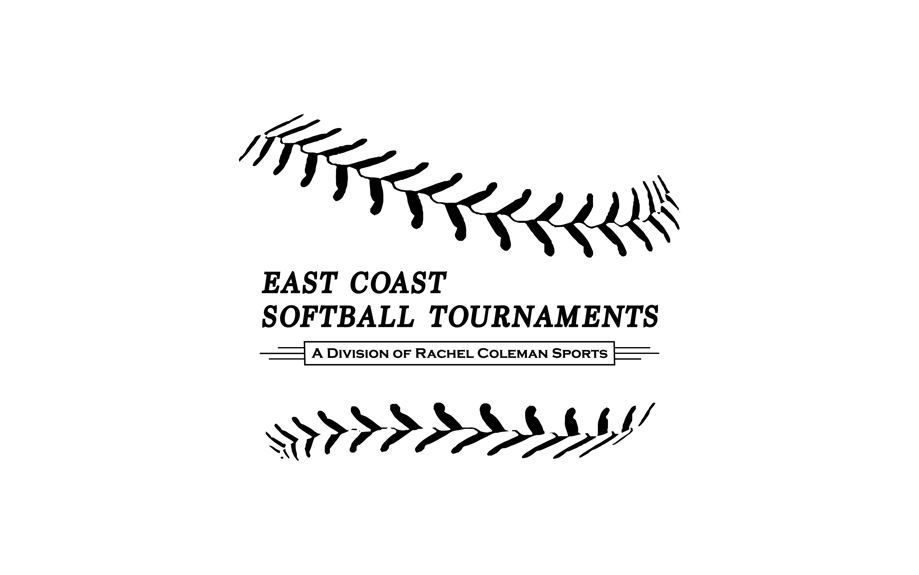 East Coast Softball TournamentsHotel SuggestionsHotel Suggestions:Hampton Inn Pennsville (1 Mile – 3 Minutes)429 N. Broadway, Pennsville, NJ – 856-351-1700Super 8 by Wyndham - Pennsville/Wilmington (1 Mile – 3 Minutes)413 North Broadway, Pennsville, NJ - 856-517-0505Holiday Inn Express & Suites - Carneys Point - Pennsville (2.5 Miles – 6 Minutes)506 S. Pennsville Auburn Road, Carneys Point, NJ - 856-351-9222Comfort Inn & Suites (2.5 Miles – 6 Minutes)634 Soders Road, Carneys Point, NJ - 856-299-8282Holiday Inn Philadelphia South - Swedesboro (11 Miles – 13 Minutes)1 Pureland Drive, Swedesboro, NJ 08050 - 856-467-3322TownePlace Suites by Marriott Swedesboro Logan Township (11 Miles – 13 Minutes)3 Pureland Drive, Swedesboro, NJ 08085 - 856-241-9900Hampton Inn Philadelphia/Bridgeport 2 Pureland Drive, Swedesboro, NJ 08085 - 856-467-6200Continued… Delaware Hotel’s ($4 bridge toll one way)Clarion Hotel the Belle (7 Miles – 10 Minutes)1612 N. Dupont Highway, New Castle, DE - 302-428-1000Fairfield Inn & Suites by Marriott Wilmington New Castle (6 Miles – 8 Minutes)2117 N. Dupont Highway, New Castle, DE - 302-777-4700Sheraton Wilmington South Hotel (11 miles – 17 minutes)365 Airport Road, Newcastle, DE 19720 – 302-328-6200Courtyard by Marriott Wilmington Newark/Christiana Mall (12 Miles – 17 Minutes)48 Geoffrey Drive, Newark, DE 19713 – 302-456-3800Hilton Wilmington/Christiana (12 Miles – 17 Minutes)100 Continental Drive, Newark, DE 19713 – 302-454-1500Hampton Inn & Suites Wilmington Christiana (12 Miles – 17 Minutes)1008 Old Churchmans Road, Newark, DE 19713 – 302-454-7300Country Inn & Suites by Radisson - Newark, DE (12 Miles – 17 Minutes)1024 Old Churchmans Road, Newark, DE 19713DoubleTree by Hilton Hotel Downtown Wilmington – Legal District (11 Miles - 14 Minutes)700 N King Street, Wilmington, DE 19801 – 302-655-0400Hotel Du Pont (11 Miles - 15 Minutes)42 W. 11th Street, Wilmington, DE 19801 – 302-594-3100